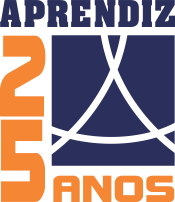 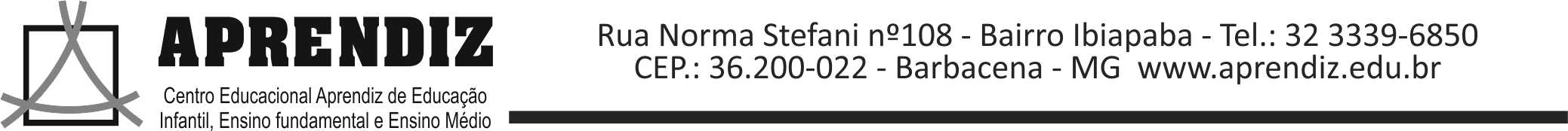 Circular: nº 06 em 07 de junho de 2019.Assunto: Livros de Literatura - 6º ano – Machado de Assis	Dando continuidade ao trabalho pedagógico nas disciplinas de Gramática e Produção de texto seguem os livros para Literatura que serão usados nas avaliações do 2º trimestre:O santinhoAutor: Luiz Fernando Veríssimo            _________          AV1Editora ObjetivaHistória das invençõesAutor: Monteiro Lobato                          _________          AV2Editora GlobinhoAtenciosamenteEquipe Pedagógica.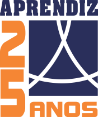 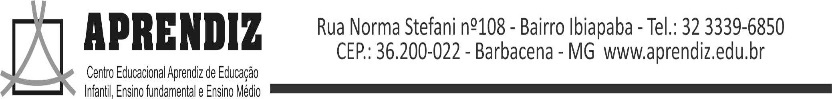 Circular: nº 06 em 07 de junho de 2019.Assunto: Livros de Literatura - 7º ano – Clarice Lispector	Dando continuidade ao trabalho pedagógico nas disciplinas de Gramática e Produção de texto seguem os livros para Literatura que serão usados nas avaliações do 2º trimestre:O caso da borboleta AtíriaAutor: Lúcia Machado de Almeida            ________       AV1Editora ÀticaCinco Semanas em um balão      ________       AV2Autor: Júlio VerneEditora TodolivroAtenciosamenteEquipe Pedagógica.